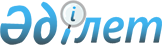 О внесении изменений и дополнений в решение маслихата от 24 декабря 2014 года № 198 "О районном бюджете Джангельдинского района на 2015-2017 годы"Решение маслихата Джангельдинского района Костанайской области от 18 августа 2015 года № 234. Зарегистрировано Департаментом юстиции Костанайской области 21 августа 2015 года № 5819      В соответствии со статьей 109 Бюджетного кодекса Республики Казахстан от 4 декабря 2008 года Джангельдинский районный маслихат РЕШИЛ:

      1. Внести в решение маслихата от 24 декабря 2014 года № 198 "О районном бюджете Джангельдинского района на 2015-2017 годы" (зарегистрировано в Реестре государственной регистрации нормативных правовых актов за № 5270, опубликовано 13 января 2015 года в газете "Біздің Торғай") следующие изменения и дополнения:

       пункт 1 указанного решения изложить в новой редакции:

      "1. Утвердить бюджет Джангельдинского района на 2015-2017 годы согласно приложениям 1, 2 и 3 соответственно, в том числе на 2015 год в следующих объемах:

      1) доходы – 1799364,6 тысячи тенге, в том числе по:

      налоговым поступлениям – 221541,0 тысяча тенге;

      неналоговым поступлениям – 3601,0 тысяча тенге;

      поступлениям от продажи основного капитала - 1000,0 тысяч тенге;

      поступлениям трансфертов – 1573222,6 тысячи тенге;

      2) затраты – 1809878,8 тысяч тенге;

      3) чистое бюджетное кредитование – 1982,5 тысячи тенге, в том числе:

      бюджетные кредиты - 3971,5 тысяч тенге;

      погашение бюджетных кредитов - 1989,0 тысяч тенге;

      4) сальдо по операциям с финансовыми активами – 0,0 тенге;

      5) дефицит (профицит) бюджета – -12496,7 тысяч тенге;

      6) финансирование дефицита (использование профицита) бюджета - 12496,7 тысяч тенге.";

      в  пункте 3 указанного решения:

      подпункт 2) исключить;

      дополнить подпунктами 6) и 7) следующего содержания:

      "6) проведение противоэпизоотических мероприятий в сумме – 603,0 тысяч тенге:

      7) на приобретение и доставку учебного пособия "Подарок первокласснику от Президента Республики Казахстан "Менің Отаным – Қазақстан. Моя родина - Казахстан" в сумме – 261,6 тысяча тенге.";

       пункт 5 указанного решения изложить в новой редакции:

      "5. Учесть, что в бюджете района на 2015 год предусмотрено поступление бюджетных кредитов для реализации мер социальной поддержки специалистов в сумме - 3971,5 тысяча тенге.";

       приложение 1 к указанному решению изложить в новой редакции согласно  приложению к настоящему решению.

      2. Настоящее решение вводится в действие с 1 января 2015 года.



      СОГЛАСОВАНО:

      Руководитель государственного

      учреждения "Отдел экономики

      и бюджетного планирования

      Джангельдинского района"

      _______________ Е. Биржикенов

      18 августа 2015 года

 Районный бюджет Джангельдинского района на 2015 год
					© 2012. РГП на ПХВ «Институт законодательства и правовой информации Республики Казахстан» Министерства юстиции Республики Казахстан
				
      Председатель внеочередной
сессии Джангельдинского
районного маслихата

Т. Ахметов

      Исполняющий обязанности
секретаря Джангельдинского
районного маслихата

Р. Ахметжанов
Приложение к решению
маслихата от 18 августа
2015 года № 234
Приложение 1 к решению
маслихата от 24 декабря
2014 года № 198Категория

Категория

Категория

Категория

Категория

Сумма,

тысяч тенге

Класс

Класс

Класс

Класс

Сумма,

тысяч тенге

Подкласс

Подкласс

Подкласс

Сумма,

тысяч тенге

Наименование

Сумма,

тысяч тенге

І. ДОХОДЫ

1799364,6

1

Налоговые поступления

221541,0

01

Подоходный налог

72835,0

2

Индивидуальный подоходный налог

72835,0

03

Социальный налог

65500,0

1

Социальный налог

65500,0

04

Hалоги на собственность

14532,0

1

Hалоги на имущество

3350,0

3

Земельный налог

980,0

4

Hалог на транспортные средства

8561,0

5

Единый земельный налог

1641,0

05

Внутренние налоги на товары, работы и услуги

67481,0

2

Акцизы

469,0

3

Поступления за использование природных и других ресурсов

65384,0

4

Сборы за ведение предпринимательской и профессиональной деятельности

1628,0

08

Обязательные платежи, взимаемые за совершение юридически значимых действий и (или) выдачу документов уполномоченными на то государственными органами или должностными лицами

1193,0

1

Государственная пошлина

1193,0

2

Неналоговые поступления

3601,0

01

Доходы от государственной собственности

1600,0

5

Доходы от аренды имущества, находящегося в государственной собственности

1600,0

06

Прочие неналоговые поступления

2001,0

1

Прочие неналоговые поступления

2001,0

3

Поступления от продажи основного капитала

1000,0

01

Продажа государственного имущества, закрепленного за государственными учреждениями

1000,0

1

Продажа государственного имущества, закрепленного за государственными учреждениями

государственными учреждениями

1000,0

4

Поступления трансфертов

1573222,6

02

Трансферты из вышестоящих органов государственного управления

1573222,6

2

Трансферты из областного бюджета

1573222,6

Функциональная группа

Функциональная группа

Функциональная группа

Функциональная группа

Функциональная группа

Сумма,

тысяч тенге

Функциональная подгруппа

Функциональная подгруппа

Функциональная подгруппа

Функциональная подгруппа

Сумма,

тысяч тенге

Администратор бюджетных программ

Администратор бюджетных программ

Администратор бюджетных программ

Сумма,

тысяч тенге

Программа

Программа

Сумма,

тысяч тенге

Наименование

Сумма,

тысяч тенге

ІІ. ЗАТРАТЫ

1809878,8

01

Государственные услуги общего характера

210593,1

1

Представительные, исполнительные и другие органы, выполняющие общие функции государственного управления

166168,1

112

Аппарат маслихата района (города областного значения)

15122,0

001

Услуги по обеспечению деятельности маслихата района (города областного значения)

11255,0

003

Капитальные расходы государственного органа

3867,0

122

Аппарат акима района (города областного значения)

63775,1

001

Услуги по обеспечению деятельности акима района (города областного значения)

63025,1

003

Капитальные расходы государственного органа

750,0

123

Аппарат акима района в городе, города районного значения, поселка, села, сельского округа

87271,0

001

Услуги по обеспечению деятельности акима района в городе, города районного значения, поселка, села, сельского округа

86861,0

022

Капитальные расходы государственного органа

410,0

2

Финансовая деятельность

12555,0

452

Отдел финансов района (города областного значения)

12555,0

001

Услуги по реализации государственной политики в области исполнения бюджета и управления коммунальной собственностью района (города областного значения)

11030,0

003

Проведение оценки имущества в целях налогообложения

278,0

010

Приватизация, управление коммунальным имуществом, постприватизационная деятельность и регулирование споров, связанных с этим

1247,0

5

Планирование и статистическая деятельность

5752,0

453

Отдел экономики и бюджетного планирования района (города областного значения)

5752,0

001

Услуги по реализации государственной политики в области формирования и развития экономической политики, системы государственного планирования

5602,0

004

Капитальные расходы государственного органа

150,0

9

Прочие государственные услуги общего характера

26118,0

454

Отдел предпринимательства и сельского хозяйства района (города областного значения)

11565,0

001

Услуги по реализации государственной политики на местном уровне в области развития предпринимательства и сельского хозяйства

11565,0

458

Отдел жилищно-коммунального хозяйства, пассажирского транспорта и автомобильных дорог района (города областного значения)

14553,0

001

Услуги по реализации государственной политики на местном уровне в области жилищно-коммунального хозяйства, пассажирского транспорта и автомобильных дорог

9053,0

067

Капитальные расходы подведомственных государственных учреждений и организаций

5500,0

02

Оборона

4552,0

1

Военные нужды

3975,0

122

Аппарат акима района (города областного значения)

3975,0

005

Мероприятия в рамках исполнения всеобщей воинской обязанности

3975,0

2

Организация работы по чрезвычайным ситуациям

577,0

122

Аппарат акима района (города областного значения)

577,0

006

Предупреждение и ликвидация чрезвычайных ситуаций масштаба района (города областного значения)

120,0

007

Мероприятия по профилактике и тушению степных пожаров районного (городского) масштаба, а также пожаров в населенных пунктах, в которых не созданы органы государственной противопожарной службы

457,0

04

Образование

1121306,6

1

Дошкольное воспитание и обучение

62806,0

464

Отдел образования района (города областного значения)

62806,0

009

Обеспечение деятельности организаций дошкольного воспитания и обучения

38423,0

040

Реализация государственного образовательного заказа в дошкольных организациях образования

24383,0

2

Начальное, основное среднее и общее среднее образование

1022269,0

123

Аппарат акима района в городе, города районного значения, поселка, села, сельского округа

437,0

005

Организация бесплатного подвоза учащихся до школы и обратно в сельской местности

437,0

464

Отдел образования района (города областного значения)

997104,0

003

Общеобразовательное обучение

978008,0

006

Дополнительное образование для детей

19096,0

465

Отдел физической культуры и спорта района (города областного значения)

24728,0

017

Дополнительное образование для детей и юношества по спорту

24728,0

9

Прочие услуги в области образования

36231,6

464

Отдел образования района (города областного значения)

36231,6

001

Услуги по реализации государственной политики на местном уровне в области образования

10117,0

005

Приобретение и доставка учебников, учебно-методических комплексов для государственных учреждений образования района (города областного значения)

11221,6

007

Проведение школьных олимпиад, внешкольных мероприятий и конкурсов районного (городского) масштаба

1546,0

015

Ежемесячная выплата денежных средств опекунам (попечителям) на содержание ребенка-сироты (детей-сирот), и ребенка (детей), оставшегося без попечения родителей

6422,0

067

Капитальные расходы подведомственных государственных учреждений и организаций

6925,0

06

Социальная помощь и социальное обеспечение

104930,0

2

Социальная помощь

84952,0

451

Отдел занятости и социальных программ района (города областного значения)

84952,0

002

Программа занятости

14128,0

005

Государственная адресная социальная помощь

2420,0

006

Оказание жилищной помощи

27,0

007

Социальная помощь отдельным категориям нуждающихся граждан по решениям местных представительных органов

11776,0

010

Материальное обеспечение детей-инвалидов, воспитывающихся и обучающихся на дому

428,0

014

Оказание социальной помощи нуждающимся гражданам на дому

3388,0

016

Государственные пособия на детей до 18 лет

48230,0

017

Обеспечение нуждающихся инвалидов обязательными гигиеническими средствами и предоставление услуг специалистами жестового языка, индивидуальными помощниками в соответствии с индивидуальной программой реабилитации инвалида

1575,0

052

Проведение мероприятий, посвященных семидесятилетию Победы в Великой Отечественной войне

2980,0

9

Прочие услуги в области социальной помощи и социального обеспечения

19978,0

451

Отдел занятости и социальных программ района (города областного значения)

19978,0

001

Услуги по реализации государственной политики на местном уровне в области обеспечения занятости и реализации социальных программ для населения

18933,0

011

Оплата услуг по зачислению, выплате и доставке пособий и других социальных выплат

862,0

050

Реализация Плана мероприятий по обеспечению прав и улучшению качества жизни инвалидов

183,0

07

Жилищно-коммунальное хозяйство

67375,0

1

Жилищное хозяйство

11517,0

464

Отдел образования района (города областного значения)

11517,0

026

Ремонт объектов в рамках развития городов и сельских населенных пунктов по Дорожной карте занятости 2020

11517,0

2

Коммунальное хозяйство

36346,0

458

Отдел жилищно-коммунального хозяйства, пассажирского транспорта и автомобильных дорог района (города областного значения)

15646,0

012

Функционирование системы водоснабжения и водоотведения

15646,0

472

Отдел строительства, архитектуры и градостроительства района (города областного значения)

20700,0

058

Развитие системы водоснабжения и водоотведения в сельских населенных пунктах

20700,0

3

Благоустройство населенных пунктов

19512,0

123

Аппарат акима района в городе, города районного значения, поселка, села, сельского округа

19512,0

008

Освещение улиц населенных пунктов

5816,0

009

Обеспечение санитарии населенных пунктов

2450,0

011

Благоустройство и озеленение населенных пунктов

11246,0

08

Культура, спорт, туризм и информационное пространство

94225,0

1

Деятельность в области культуры

33457,0

455

Отдел культуры и развития языков района (города областного значения)

33457,0

003

Поддержка культурно-досуговой работы

33457,0

2

Спорт

16086,0

465

Отдел физической культуры и спорта района (города областного значения)

16086,0

001

Услуги по реализации государственной политики на местном уровне в сфере физической культуры и спорта

7925,0

004

Капитальные расходы государственного органа

160,0

005

Развитие массового спорта и национальных видов спорта

3985,0

006

Проведение спортивных соревнований на районном (города областного значения) уровне

1200,0

007

Подготовка и участие членов сборных команд района (города областного значения) по различным видам спорта на областных спортивных соревнованиях

2816,0

3

Информационное пространство

24789,0

455

Отдел культуры и развития языков района (города областного значения)

22649,0

006

Функционирование районных (городских) библиотек

22039,0

007

Развитие государственного языка и других языков народа Казахстана

610,0

456

Отдел внутренней политики района (города областного значения)

2140,0

002

Услуги по проведению государственной информационной политики

2140,0

9

Прочие услуги по организации культуры, спорта, туризма и информационного пространства

19893,0

455

Отдел культуры и развития языков района (города областного значения)

12179,0

001

Услуги по реализации государственной политики на местном уровне в области развития языков и культуры

11379,0

032

Капитальные расходы подведомственных государственных учреждений и организаций

800,0

456

Отдел внутренней политики района (города областного значения)

7714,0

001

Услуги по реализации государственной политики на местном уровне в области информации, укрепления государственности и формирования социального оптимизма граждан

5480,0

003

Реализация мероприятий в сфере молодежной политики

2184,0

006

Капитальные расходы государственного органа

50,0

09

Топливно-энергетический комплекс и недропользование

33605,0

9

Прочие услуги в области топливно-энергетического комплекса и недропользования

33605,0

458

Отдел жилищно-коммунального хозяйства, пассажирского транспорта и автомобильных дорог района (города областного значения)

33605,0

019

Развитие теплоэнергетической системы

33605,0

10

Сельское, водное, лесное, рыбное хозяйство, особо охраняемые природные территории, охрана окружающей среды и животного мира, земельные отношения

97471,0

1

Сельское хозяйство

31855,0

453

Отдел экономики и бюджетного планирования района (города областного значения)

5763,0

099

Реализация мер по оказанию социальной поддержки специалистов

5763,0

473

Отдел ветеринарии района (города областного значения)

26092,0

001

Услуги по реализации государственной политики на местном уровне в сфере ветеринарии

11697,0

005

Обеспечение функционирования скотомогильников (биотермических ям)

1050,0

006

Организация санитарного убоя больных животных

12495,0

007

Организация отлова и уничтожения бродячих собак и кошек

850,0

6

Земельные отношения

10725,0

463

Отдел земельных отношений района (города областного значения)

10725,0

001

Услуги по реализации государственной политики в области регулирования земельных отношений на территории района (города областного значения)

10725,0

9

Прочие услуги в области сельского, водного, лесного, рыбного хозяйства, охраны окружающей среды и земельных отношений

54891,0

473

Отдел ветеринарии района (города областного значения)

54891,0

011

Проведение противоэпизоотических мероприятий

54891,0

11

Промышленность, архитектурная, градостроительная и строительная деятельность

7358,0

2

Архитектурная, градостроительная и строительная деятельность

7358,0

472

Отдел строительства, архитектуры и градостроительства района (города областного значения)

7358,0

001

Услуги по реализации государственной политики в области строительства, архитектуры и градостроительства на местном уровне

7358,0

12

Транспорт и коммуникации

55000,0

1

Автомобильный транспорт

55000,0

123

Аппарат акима района в городе, города районного значения, поселка, села, сельского округа

5000,0

013

Обеспечение функционирования автомобильных дорог в городах районного значения, поселках, селах, сельских округах

5000,0

458

Отдел жилищно-коммунального хозяйства, пассажирского транспорта и автомобильных дорог района (города областного значения)

50000,0

023

Обеспечение функционирования автомобильных дорог

50000,0

13

Прочие

13446,4

9

Прочие

13446,4

123

Аппарат акима района в городе, города районного значения, поселка, села, сельского округа

6000,0

040

Реализация мер по содействию экономическому развитию регионов в рамках Программы "Развитие регионов"

6000,0

452

Отдел финансов района (города областного значения)

400,4

012

Резерв местного исполнительного органа района (города областного значения)

400,4

465

Отдел физической культуры и спорта района (города областного значения)

7046,0

040

Реализация мер по содействию экономическому развитию регионов в рамках Программы "Развитие регионов"

7046,0

14

Обслуживание долга

2,5

1

Обслуживание долга

2,5

452

Отдел финансов района (города областного значения)

2,5

013

Обслуживание долга местных исполнительных органов по выплате вознаграждений и иных платежей по займам из областного бюджета

2,5

15

Трансферты

14,2

1

Трансферты

14,2

452

Отдел финансов района (города областного значения)

14,2

006

Возврат неиспользованных (недоиспользованных) целевых трансфертов

14,2

III. Чистое бюджетное кредитование

1982,5

Бюджетные кредиты

3971,5

10

Сельское, водное, лесное, рыбное хозяйство, особо охраняемые природные территории, охрана окружающей среды и животного мира, земельные отношения

3971,5

1

Сельское хозяйство

3971,5

453

Отдел экономики и бюджетного планирования района (города областного значения)

3971,5

006

Бюджетные кредиты для реализации мер социальной поддержки специалистов

3971,5

5

Погашение бюджетных кредитов

1989,0

01

Погашение бюджетных кредитов

1989,0

1

Погашение бюджетных кредитов, выданных из государственного бюджета

1989,0

13

Погашение бюджетных кредитов, выданных из местного бюджета физическим лицам

1989,0

IV. Сальдо по операциям с финансовыми активами

0,0

V. Дефицит (профицит) бюджета

-12496,7

VI. Финансирование дефицита (использование профицита) бюджета

12496,7

7

Поступления займов

3971,5

01

Внутренние государственные займы

3971,5

2

Договоры займа

3971,5

03

Займы, получаемые местным исполнительным органом района (города областного значения)

3971,5

16

Погашение займов

1989,1

1

Погашение займов

1989,1

452

Отдел финансов района (города областного значения)

1989,1

008

Погашение долга местного исполнительного органа перед вышестоящим бюджетом

1989,0

021

Возврат неиспользованных бюджетных кредитов, выданных из местного бюджета

0,1

8

Используемые остатки бюджетных средств

10514,3

